Santa Fe Trail USD #434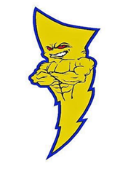 Allergy QuestionnaireSanta Fe Trail USD #434Allergy QuestionnaireStudent Name: (one student per form)                                                                                                                                          Student Name: (one student per form)                                                                                                                                          Date of Birth: Date of Birth: Grade:                                                                                                                                          Grade:                                                                                                                                          Medication Allergies: Medication Allergies: Food Allergies: Food Allergies: Latex Allergy: Latex Allergy: Bee/Wasp Sting Allergy:Bee/Wasp Sting Allergy:Environmental (Grass, Molds, Chemicals, Smoke, pollens, animal dander, etc.):Environmental (Grass, Molds, Chemicals, Smoke, pollens, animal dander, etc.):What reactions does your student have with the above allergies? (i.e., sneezing, rashes, local swelling, asthma, anaphylaxis, etc.)What reactions does your student have with the above allergies? (i.e., sneezing, rashes, local swelling, asthma, anaphylaxis, etc.)How do you treat the above allergy?How do you treat the above allergy?Has your student ever been treated in the emergency room or hospitalized because of a sever allergic reaction? Yes/No              If yes, please explain: Has your student ever been treated in the emergency room or hospitalized because of a sever allergic reaction? Yes/No              If yes, please explain: 